Российская ФедерацияКурганская область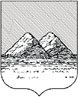 Администрация города КурганаДепартамент социальной политикиПРИКАЗот  «21»   мая2019 г. N 168КурганВ целях реализации приоритетных направлений развития муниципальной системы образования, эффективной организации, дальнейшего развития  и распространения опыта инновационной деятельности, на основании решений городского экспертного  совета (протокол № 6 от 06.05.2019 года и протокол № 7 от 15.05.2019 года) ПРИКАЗЫВАЮ:1. Продлить статус муниципальной инновационной (опорной) площадки: 1) муниципальному бюджетному общеобразовательному учреждению  города Кургана «Лицей № 12» по теме «Использование ИКТ в образовательной деятельности ОО»  на 2019-2020 учебный год;2) муниципальному бюджетному общеобразовательному учреждению  города Кургана «Гимназия № 32» имени Е.К. Кулаковой» по теме «Формирование поликультурного пространства образовательного учреждения»  на 2019-2020 учебный год;3) муниципальному бюджетному общеобразовательному учреждению  города Кургана «Средняя общеобразовательная школа № 36» по теме «Формирование и развитие универсальных учебных действий на уроках математики средствами УМК «Математика» Мерзляк А.Г., Полонский В.Б., Якир М.С.»  на 2019-2020 учебный год;4) муниципальному бюджетному общеобразовательному учреждению     города Кургана «Гимназия № 47» по теме «Система работы с одаренными детьми – основа для индивидуализации образования всех обучающихся (Система работы с одаренными детьми при подготовке к предметным олимпиадам)»  на 2019-2020 учебный год;5) муниципальному бюджетному общеобразовательному учреждению  города Кургана «Средняя общеобразовательная школа № 48» по теме «Система работы образовательного учреждения по гражданскому становлению личности обучающихся через урочную и внеурочную деятельность»  на 2019-2020 учебный год;6) муниципальному бюджетному общеобразовательному учреждению  города Кургана «Средняя общеобразовательная школа № 49» по теме «Формирующее оценивание как фактор повышения качества образования»  на 2019-2020 учебный год;7)  муниципальному бюджетному образовательному учреждению  дополнительного образования «Дом творчества детей и молодежи «Гармония» города Кургана по теме «Психолого-педагогическое сопровождение родителей в условиях учреждения дополнительного образования»  на 2019-2020 учебный год;8) муниципальному бюджетному дошкольному образовательному учреждению    города Кургана «Детский сад комбинированного вида № 1 «Любознайка» по теме «Многофункциональный комплекс игровых технологий как условие развития самостоятельности и инициативы у детей дошкольного возраста»  на 2019-2020 учебный год;                   9) муниципальному бюджетному дошкольному образовательному учреждению города Кургана «Детский сад общеразвивающего вида № 4 «Ивушка» по теме «Формирование первичных математических представлений дошкольников в рамках реализации Концепции развития математического образования посредством организации образовательной среды ДОУ»  на 2019-2020 учебный год;10) муниципальному бюджетному дошкольному образовательному учреждению  города Кургана «Центр развития ребенка - детский сад № 39 «Росинка» по теме «Современные образовательные технологии как средство повышения профессиональных компетенций педагогов»  на 2019-2020 учебный год;11)  муниципальному бюджетному дошкольному образовательному учреждению города Кургана «Детский сад общеразвивающего вида №109 «Журавушка» по теме «Техническая конструктивная деятельность детей дошкольного возраста»  на 2019-2020 учебный год;12) муниципальному бюджетному дошкольному образовательному учреждению  города Кургана «Центр развития ребенка - детский сад № 126 «Дружные ребята» по теме «Художественно-эстетическое развитие детей дошкольного возраста в условиях реализации ФГОС ДО» на 2019-2021 учебные года;13)  муниципальному бюджетному дошкольному образовательному учреждению  города Кургана «Детский сад комбинированного вида № 128 «Аленький цветочек» по теме «Реализация образовательных моделей социализации детей с ОВЗ и детей-инвалидов в соответствии с ФГОС ДО»  на 2019-2020 учебный год.14) муниципальному бюджетному дошкольному образовательному учреждению  города Кургана «Центр развития ребенка - детский сад №131 «Ветерок» по теме «Формирование предпосылок универсальных учебных действий у детей дошкольного возраста»  на 2019-2020 учебный год;15) муниципальному бюджетному дошкольному образовательному учреждению города Кургана «Детский сад комбинированного вида № 138 «Дюймовочка» по теме  «Использование информационно-коммуникационных технологий в  деятельности ДОУ   как отражение  ИКТ-компетентности педагогов» на 2019-2020 учебный год.   2. Контроль за исполнением приказа оставляю за собой.Заместитель директора Департамента,начальник управления образования Департамента социальной политикиАдминистрации города Кургана                                                  И.С. СбродовО продлении статуса муниципальной  инновационной площадки